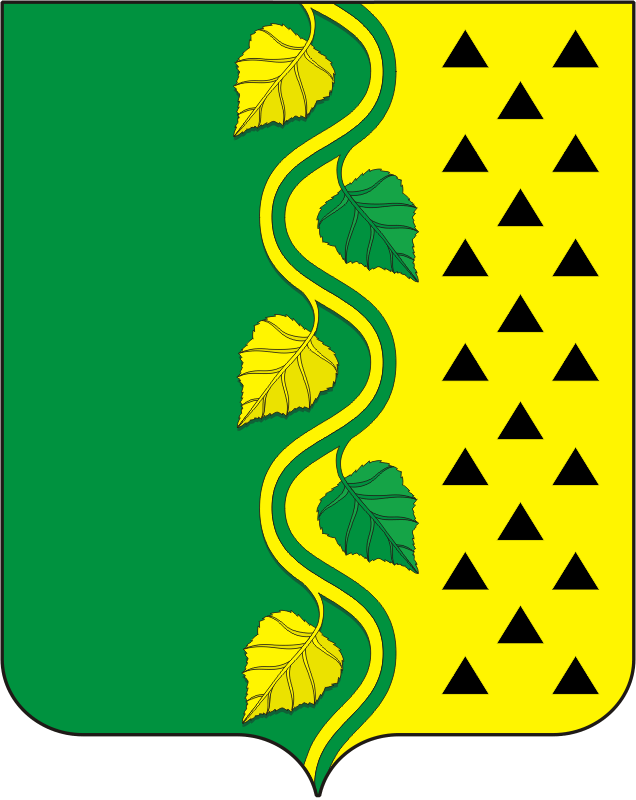 АДМИНИСТРАЦИЯ НОВОСОКУЛАКСКОГО СЕЛЬСОВЕТАСАРАКТАШСКОГО РАЙОНА ОРЕНБУРГСКОЙ ОБЛАСТИ                                         ПОСТАНОВЛЕНИЕ12.05.2022                                 с.Новосокулак                                        № 24-п            В соответствии с пунктом 5 статьи 264.2 Бюджетного кодекса Российской Федерации, Положением «О бюджетном процессе в муниципальном образовании Новосокулакский сельсовет Саракташского района Оренбургской области», утверждённым решением Совета депутатов муниципального образования Новосокулакский сельсовет Саракташского района Оренбургской области от 27.09.2019 № 105.Утвердить отчёт об исполнении бюджета муниципального образования Новосокулакский  сельсовет Саракташского района Оренбургской области за 1 квартал 2022 года:	по доходам в сумме 879778,78 рублей, по расходам в сумме                       925759,72  рублей, с превышением  расходов над доходами в сумме 45980,94 руб. с показателями:по  кодам классификации доходов бюджета согласно приложению № 1;по разделам, подразделам классификации расходов бюджетов согласно приложению № 2.Специалисту 1 категории, бухгалтеру администрации сельсовета  Удовиченко Г.В. направить отчёт об исполнении местного бюджета за 1 квартал 2022 года в Совет депутатов Новосокулакского сельсовета и в Контрольно-счетный орган «Счетная палата» муниципального образования Саракташский район.3. Настоящее постановление вступает в силу со дня его подписания и подлежит обнародованию и размещению на официальном сайте администрации сельсовета.4. Контроль за исполнением настоящего постановления оставляю за собой.Глава Новосокулакского  сельсовета			А.Н.ГусакРазослано: прокуратура района , финансовый отдел администрации района.Об утверждении отчёта об исполнениибюджета муниципального образования Новосокулакский  сельсовет Саракташского района Оренбургской области за 1 квартал 2022 года